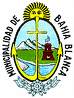 Correspondiente al Exp. Código………..……………….………..……………….………..……………….………..……………….………..……………….………..……………….………..……………….………..……………….Nro…………………….....…………………….....…………………….....…………………….....añoañoañoaño...............……...............……...............……...............……...............……...............……FojasFojasFojas………………………………………………………………………………DIRECCION DE ORDENAMIENTO URBANO Y PLANIFICACIONDEPARTAMENTO CONTRALOR DE OBRAS PARTICULARESDIRECCION DE ORDENAMIENTO URBANO Y PLANIFICACIONDEPARTAMENTO CONTRALOR DE OBRAS PARTICULARESDIRECCION DE ORDENAMIENTO URBANO Y PLANIFICACIONDEPARTAMENTO CONTRALOR DE OBRAS PARTICULARESDIRECCION DE ORDENAMIENTO URBANO Y PLANIFICACIONDEPARTAMENTO CONTRALOR DE OBRAS PARTICULARESDIRECCION DE ORDENAMIENTO URBANO Y PLANIFICACIONDEPARTAMENTO CONTRALOR DE OBRAS PARTICULARESDIRECCION DE ORDENAMIENTO URBANO Y PLANIFICACIONDEPARTAMENTO CONTRALOR DE OBRAS PARTICULARESDIRECCION DE ORDENAMIENTO URBANO Y PLANIFICACIONDEPARTAMENTO CONTRALOR DE OBRAS PARTICULARESDIRECCION DE ORDENAMIENTO URBANO Y PLANIFICACIONDEPARTAMENTO CONTRALOR DE OBRAS PARTICULARESDIRECCION DE ORDENAMIENTO URBANO Y PLANIFICACIONDEPARTAMENTO CONTRALOR DE OBRAS PARTICULARESDIRECCION DE ORDENAMIENTO URBANO Y PLANIFICACIONDEPARTAMENTO CONTRALOR DE OBRAS PARTICULARESDIRECCION DE ORDENAMIENTO URBANO Y PLANIFICACIONDEPARTAMENTO CONTRALOR DE OBRAS PARTICULARESDIRECCION DE ORDENAMIENTO URBANO Y PLANIFICACIONDEPARTAMENTO CONTRALOR DE OBRAS PARTICULARESDIRECCION DE ORDENAMIENTO URBANO Y PLANIFICACIONDEPARTAMENTO CONTRALOR DE OBRAS PARTICULARESDIRECCION DE ORDENAMIENTO URBANO Y PLANIFICACIONDEPARTAMENTO CONTRALOR DE OBRAS PARTICULARESDIRECCION DE ORDENAMIENTO URBANO Y PLANIFICACIONDEPARTAMENTO CONTRALOR DE OBRAS PARTICULARESDIRECCION DE ORDENAMIENTO URBANO Y PLANIFICACIONDEPARTAMENTO CONTRALOR DE OBRAS PARTICULARESDIRECCION DE ORDENAMIENTO URBANO Y PLANIFICACIONDEPARTAMENTO CONTRALOR DE OBRAS PARTICULARESDIRECCION DE ORDENAMIENTO URBANO Y PLANIFICACIONDEPARTAMENTO CONTRALOR DE OBRAS PARTICULARESDIRECCION DE ORDENAMIENTO URBANO Y PLANIFICACIONDEPARTAMENTO CONTRALOR DE OBRAS PARTICULARESDIRECCION DE ORDENAMIENTO URBANO Y PLANIFICACIONDEPARTAMENTO CONTRALOR DE OBRAS PARTICULARESDIRECCION DE ORDENAMIENTO URBANO Y PLANIFICACIONDEPARTAMENTO CONTRALOR DE OBRAS PARTICULARESDIRECCION DE ORDENAMIENTO URBANO Y PLANIFICACIONDEPARTAMENTO CONTRALOR DE OBRAS PARTICULARESDIRECCION DE ORDENAMIENTO URBANO Y PLANIFICACIONDEPARTAMENTO CONTRALOR DE OBRAS PARTICULARESDIRECCION DE ORDENAMIENTO URBANO Y PLANIFICACIONDEPARTAMENTO CONTRALOR DE OBRAS PARTICULARESBahía BlancaBahía BlancaBahía BlancaBahía BlancaBahía BlancaBahía BlancaBahía BlancaBahía BlancaBahía BlancaDe 20De 20De 20De 20Sr Intendente MunicipalSr Intendente MunicipalSr Intendente MunicipalSr Intendente MunicipalSr Intendente MunicipalSr Intendente MunicipalSr Intendente MunicipalSr Intendente MunicipalSr Intendente MunicipalSr Intendente MunicipalSr Intendente MunicipalSr Intendente MunicipalSr Intendente MunicipalSr Intendente MunicipalSr Intendente MunicipalSr Intendente MunicipalSr Intendente MunicipalSr Intendente MunicipalSr Intendente MunicipalSr Intendente MunicipalSr Intendente MunicipalSr Intendente MunicipalSr Intendente MunicipalSr Intendente MunicipalSr Intendente MunicipalS/D                                                  .S/D                                                  .S/D                                                  .S/D                                                  .S/D                                                  .S/D                                                  .S/D                                                  .S/D                                                  .El que suscribe  El que suscribe  El que suscribe  El que suscribe  Propietario de la obra terminada por exp. Nro. Propietario de la obra terminada por exp. Nro. Propietario de la obra terminada por exp. Nro. Propietario de la obra terminada por exp. Nro. Propietario de la obra terminada por exp. Nro. LetraLetraLetraañoañoañoañoSolicita el cambio de constructor y/o Director de Obra, proponiendo en su lugar aSolicita el cambio de constructor y/o Director de Obra, proponiendo en su lugar aSolicita el cambio de constructor y/o Director de Obra, proponiendo en su lugar aSolicita el cambio de constructor y/o Director de Obra, proponiendo en su lugar aSolicita el cambio de constructor y/o Director de Obra, proponiendo en su lugar aSolicita el cambio de constructor y/o Director de Obra, proponiendo en su lugar aSolicita el cambio de constructor y/o Director de Obra, proponiendo en su lugar aSolicita el cambio de constructor y/o Director de Obra, proponiendo en su lugar aSolicita el cambio de constructor y/o Director de Obra, proponiendo en su lugar aSolicita el cambio de constructor y/o Director de Obra, proponiendo en su lugar aSolicita el cambio de constructor y/o Director de Obra, proponiendo en su lugar aSolicita el cambio de constructor y/o Director de Obra, proponiendo en su lugar aSolicita el cambio de constructor y/o Director de Obra, proponiendo en su lugar aquien/es se hará/n cargo de la construcción y / o  dirección, a partir de la fecha de aceptación, firmando la presente de quien/es se hará/n cargo de la construcción y / o  dirección, a partir de la fecha de aceptación, firmando la presente de quien/es se hará/n cargo de la construcción y / o  dirección, a partir de la fecha de aceptación, firmando la presente de quien/es se hará/n cargo de la construcción y / o  dirección, a partir de la fecha de aceptación, firmando la presente de quien/es se hará/n cargo de la construcción y / o  dirección, a partir de la fecha de aceptación, firmando la presente de quien/es se hará/n cargo de la construcción y / o  dirección, a partir de la fecha de aceptación, firmando la presente de quien/es se hará/n cargo de la construcción y / o  dirección, a partir de la fecha de aceptación, firmando la presente de quien/es se hará/n cargo de la construcción y / o  dirección, a partir de la fecha de aceptación, firmando la presente de quien/es se hará/n cargo de la construcción y / o  dirección, a partir de la fecha de aceptación, firmando la presente de quien/es se hará/n cargo de la construcción y / o  dirección, a partir de la fecha de aceptación, firmando la presente de quien/es se hará/n cargo de la construcción y / o  dirección, a partir de la fecha de aceptación, firmando la presente de quien/es se hará/n cargo de la construcción y / o  dirección, a partir de la fecha de aceptación, firmando la presente de quien/es se hará/n cargo de la construcción y / o  dirección, a partir de la fecha de aceptación, firmando la presente de quien/es se hará/n cargo de la construcción y / o  dirección, a partir de la fecha de aceptación, firmando la presente de quien/es se hará/n cargo de la construcción y / o  dirección, a partir de la fecha de aceptación, firmando la presente de quien/es se hará/n cargo de la construcción y / o  dirección, a partir de la fecha de aceptación, firmando la presente de quien/es se hará/n cargo de la construcción y / o  dirección, a partir de la fecha de aceptación, firmando la presente de quien/es se hará/n cargo de la construcción y / o  dirección, a partir de la fecha de aceptación, firmando la presente de quien/es se hará/n cargo de la construcción y / o  dirección, a partir de la fecha de aceptación, firmando la presente de quien/es se hará/n cargo de la construcción y / o  dirección, a partir de la fecha de aceptación, firmando la presente de quien/es se hará/n cargo de la construcción y / o  dirección, a partir de la fecha de aceptación, firmando la presente de quien/es se hará/n cargo de la construcción y / o  dirección, a partir de la fecha de aceptación, firmando la presente de quien/es se hará/n cargo de la construcción y / o  dirección, a partir de la fecha de aceptación, firmando la presente de quien/es se hará/n cargo de la construcción y / o  dirección, a partir de la fecha de aceptación, firmando la presente de quien/es se hará/n cargo de la construcción y / o  dirección, a partir de la fecha de aceptación, firmando la presente de conformidad, encontrándose la obra en el conformidad, encontrándose la obra en el conformidad, encontrándose la obra en el conformidad, encontrándose la obra en el conformidad, encontrándose la obra en el conformidad, encontrándose la obra en el % de ejecución.% de ejecución.% de ejecución.% de ejecución.% de ejecución.% de ejecución.% de ejecución.% de ejecución.% de ejecución.% de ejecución.% de ejecución.% de ejecución.% de ejecución.% de ejecución.% de ejecución.% de ejecución.% de ejecución.% de ejecución.……………….………………………………….……………….………………………………….……………….………………………………….……………….………………………………….……………….………………………………….……………….………………………………….……………….………………………………….……………….………………………………….……………….………………………………….……………….………………………………….……………….………………………………….……………….………………………………….……………….………………………………….……………….………………………………….……………….………………………………….……………….………………………………….Constructor entranteConstructor entranteConstructor entranteConstructor entranteConstructor entranteConstructor entranteConstructor entranteConstructor entranteConstructor entranteConstructor entranteConstructor entranteConstructor entranteConstructor entranteConstructor entranteConstructor entranteConstructor entrante…………………………………………………………………………………………………………………………………………………………………………………………………………………………………………………………………………………………………………………………………………………………………………………………………………………………………………………………………………………………………….…………………………………………………….…………………………………………………….…………………………………………………….…………………………………………………….…………………………………………………….…………………………………………………….…………………………………………………….…………………………………………………….…………………………………………………….…………………………………………………….…………………………………………………….…………………………………………………….…………………………………………………….…………………………………………………….…………………………………………………….PropietarioPropietarioPropietarioPropietarioPropietarioPropietarioPropietarioPropietarioPropietarioDirector entranteDirector entranteDirector entranteDirector entranteDirector entranteDirector entranteDirector entranteDirector entranteDirector entranteDirector entranteDirector entranteDirector entranteDirector entranteDirector entranteDirector entranteDirector entranteNotificación del Constructor y /o Director saliente:Notificación del Constructor y /o Director saliente:Notificación del Constructor y /o Director saliente:Notificación del Constructor y /o Director saliente:Notificación del Constructor y /o Director saliente:Notificación del Constructor y /o Director saliente:Notificación del Constructor y /o Director saliente:Notificación del Constructor y /o Director saliente:Notificación del Constructor y /o Director saliente:Notificación del Constructor y /o Director saliente:Notificación del Constructor y /o Director saliente:Notificación del Constructor y /o Director saliente:Notificación del Constructor y /o Director saliente:Notificación del Constructor y /o Director saliente:Notificación del Constructor y /o Director saliente:Notificación del Constructor y /o Director saliente:Notificación del Constructor y /o Director saliente:Notificación del Constructor y /o Director saliente:Notificación del Constructor y /o Director saliente:Notificación del Constructor y /o Director saliente:Notificación del Constructor y /o Director saliente:Notificación del Constructor y /o Director saliente:Notificación del Constructor y /o Director saliente:Notificación del Constructor y /o Director saliente:Notificación del Constructor y /o Director saliente:……………………………………………….……………………………………………….……………………………………………….……………………………………………….……………………………………………….……………………………………………….……………………………………………….……………………………………………….……………………………………………….………………………………………………………………………………………………………………………………………………………………………………………………………………………………………………………………………………………………………………………………………………………………………………………………………………………………………………………………………………………………………………………………………………………………………………………………………………………………………………………………………………………………………………………………………………………………………………………………………………………………………………………………………………………………………………………………FirmaFirmaFirmaFirmaFirmaFirmaFirmaFirmaFirmaFechaFechaFechaFechaFechaFechaFechaFechaFechaFechaFechaFechaFechaFechaFechaFecha…………………………………………………..…………………………………………………..…………………………………………………..…………………………………………………..…………………………………………………..…………………………………………………..…………………………………………………..…………………………………………………..…………………………………………………..………………………………………………………………………………………………………………………………………………………………………………………………………………………………………………………………………………………………………………………………………………………………………………………………………………………………………………………………………………………………………………………………………………………………………………………………………………………………………………………………………………………………………………………………………………………………………………………………………………………………………………………………………………………………………………………………FirmaFirmaFirmaFirmaFirmaFirmaFirmaFirmaFirmaFechaFechaFechaFechaFechaFechaFechaFechaFechaFechaFechaFechaFechaFechaFechaFechaBahía BlancaBahía BlancaDe 20De 20De 20Mediante inspección, se constato que no existen infracciones al código de  y que la obra se encuentra en el estado  anteriormente detallado.Se certifica la presente a fin de tramitar ante el consejo Profesional de  de  de Buenos Aires los contratos de Construcción y /o dirección respectivosMediante inspección, se constato que no existen infracciones al código de  y que la obra se encuentra en el estado  anteriormente detallado.Se certifica la presente a fin de tramitar ante el consejo Profesional de  de  de Buenos Aires los contratos de Construcción y /o dirección respectivosMediante inspección, se constato que no existen infracciones al código de  y que la obra se encuentra en el estado  anteriormente detallado.Se certifica la presente a fin de tramitar ante el consejo Profesional de  de  de Buenos Aires los contratos de Construcción y /o dirección respectivosMediante inspección, se constato que no existen infracciones al código de  y que la obra se encuentra en el estado  anteriormente detallado.Se certifica la presente a fin de tramitar ante el consejo Profesional de  de  de Buenos Aires los contratos de Construcción y /o dirección respectivosMediante inspección, se constato que no existen infracciones al código de  y que la obra se encuentra en el estado  anteriormente detallado.Se certifica la presente a fin de tramitar ante el consejo Profesional de  de  de Buenos Aires los contratos de Construcción y /o dirección respectivosMediante inspección, se constato que no existen infracciones al código de  y que la obra se encuentra en el estado  anteriormente detallado.Se certifica la presente a fin de tramitar ante el consejo Profesional de  de  de Buenos Aires los contratos de Construcción y /o dirección respectivosMediante inspección, se constato que no existen infracciones al código de  y que la obra se encuentra en el estado  anteriormente detallado.Se certifica la presente a fin de tramitar ante el consejo Profesional de  de  de Buenos Aires los contratos de Construcción y /o dirección respectivosMediante inspección, se constato que no existen infracciones al código de  y que la obra se encuentra en el estado  anteriormente detallado.Se certifica la presente a fin de tramitar ante el consejo Profesional de  de  de Buenos Aires los contratos de Construcción y /o dirección respectivosMediante inspección, se constato que no existen infracciones al código de  y que la obra se encuentra en el estado  anteriormente detallado.Se certifica la presente a fin de tramitar ante el consejo Profesional de  de  de Buenos Aires los contratos de Construcción y /o dirección respectivosMediante inspección, se constato que no existen infracciones al código de  y que la obra se encuentra en el estado  anteriormente detallado.Se certifica la presente a fin de tramitar ante el consejo Profesional de  de  de Buenos Aires los contratos de Construcción y /o dirección respectivosMediante inspección, se constato que no existen infracciones al código de  y que la obra se encuentra en el estado  anteriormente detallado.Se certifica la presente a fin de tramitar ante el consejo Profesional de  de  de Buenos Aires los contratos de Construcción y /o dirección respectivosMediante inspección, se constato que no existen infracciones al código de  y que la obra se encuentra en el estado  anteriormente detallado.Se certifica la presente a fin de tramitar ante el consejo Profesional de  de  de Buenos Aires los contratos de Construcción y /o dirección respectivosMediante inspección, se constato que no existen infracciones al código de  y que la obra se encuentra en el estado  anteriormente detallado.Se certifica la presente a fin de tramitar ante el consejo Profesional de  de  de Buenos Aires los contratos de Construcción y /o dirección respectivosMediante inspección, se constato que no existen infracciones al código de  y que la obra se encuentra en el estado  anteriormente detallado.Se certifica la presente a fin de tramitar ante el consejo Profesional de  de  de Buenos Aires los contratos de Construcción y /o dirección respectivosMediante inspección, se constato que no existen infracciones al código de  y que la obra se encuentra en el estado  anteriormente detallado.Se certifica la presente a fin de tramitar ante el consejo Profesional de  de  de Buenos Aires los contratos de Construcción y /o dirección respectivosMediante inspección, se constato que no existen infracciones al código de  y que la obra se encuentra en el estado  anteriormente detallado.Se certifica la presente a fin de tramitar ante el consejo Profesional de  de  de Buenos Aires los contratos de Construcción y /o dirección respectivosMediante inspección, se constato que no existen infracciones al código de  y que la obra se encuentra en el estado  anteriormente detallado.Se certifica la presente a fin de tramitar ante el consejo Profesional de  de  de Buenos Aires los contratos de Construcción y /o dirección respectivosMediante inspección, se constato que no existen infracciones al código de  y que la obra se encuentra en el estado  anteriormente detallado.Se certifica la presente a fin de tramitar ante el consejo Profesional de  de  de Buenos Aires los contratos de Construcción y /o dirección respectivosMediante inspección, se constato que no existen infracciones al código de  y que la obra se encuentra en el estado  anteriormente detallado.Se certifica la presente a fin de tramitar ante el consejo Profesional de  de  de Buenos Aires los contratos de Construcción y /o dirección respectivosMediante inspección, se constato que no existen infracciones al código de  y que la obra se encuentra en el estado  anteriormente detallado.Se certifica la presente a fin de tramitar ante el consejo Profesional de  de  de Buenos Aires los contratos de Construcción y /o dirección respectivosMediante inspección, se constato que no existen infracciones al código de  y que la obra se encuentra en el estado  anteriormente detallado.Se certifica la presente a fin de tramitar ante el consejo Profesional de  de  de Buenos Aires los contratos de Construcción y /o dirección respectivosMediante inspección, se constato que no existen infracciones al código de  y que la obra se encuentra en el estado  anteriormente detallado.Se certifica la presente a fin de tramitar ante el consejo Profesional de  de  de Buenos Aires los contratos de Construcción y /o dirección respectivosMediante inspección, se constato que no existen infracciones al código de  y que la obra se encuentra en el estado  anteriormente detallado.Se certifica la presente a fin de tramitar ante el consejo Profesional de  de  de Buenos Aires los contratos de Construcción y /o dirección respectivosMediante inspección, se constato que no existen infracciones al código de  y que la obra se encuentra en el estado  anteriormente detallado.Se certifica la presente a fin de tramitar ante el consejo Profesional de  de  de Buenos Aires los contratos de Construcción y /o dirección respectivosMediante inspección, se constato que no existen infracciones al código de  y que la obra se encuentra en el estado  anteriormente detallado.Se certifica la presente a fin de tramitar ante el consejo Profesional de  de  de Buenos Aires los contratos de Construcción y /o dirección respectivos……………………………………………….……………………………………………….……………………………………………….……………………………………………….……………………………………………….……………………………………………….……………………………………………….……………………………………………….……………………………………………….…………………………………………….………………………………………………….………………………………………………….………………………………………………….………………………………………………….………………………………………………….………………………………………………….………………………………………………….………………………………………………….………………………………………………….………………………………………………….………………………………………………….………………………………………………….………………………………………………….………………………………………………….………………………………………………….……Firma InspectorFirma InspectorFirma InspectorFirma InspectorFirma InspectorFirma InspectorFirma InspectorFirma InspectorFirma InspectorFirma Jefe DepartamentoFirma Jefe DepartamentoFirma Jefe DepartamentoFirma Jefe DepartamentoFirma Jefe DepartamentoFirma Jefe DepartamentoFirma Jefe DepartamentoFirma Jefe DepartamentoFirma Jefe DepartamentoFirma Jefe DepartamentoFirma Jefe DepartamentoFirma Jefe DepartamentoFirma Jefe DepartamentoFirma Jefe DepartamentoFirma Jefe DepartamentoFirma Jefe DepartamentoBahía BlancaBahía BlancaDe 20De 20De 20De 20Vistas las presentes actuaciones  y adjuntada la documentación de acuerdo a lo establecido por el Código de Edificación Art. 1.5.2.9. se acepta el cambio de constructor y/o director propuesto, efectuándose a dichos efectos las correspondientes transferencias en Mesa de Entradas.Vistas las presentes actuaciones  y adjuntada la documentación de acuerdo a lo establecido por el Código de Edificación Art. 1.5.2.9. se acepta el cambio de constructor y/o director propuesto, efectuándose a dichos efectos las correspondientes transferencias en Mesa de Entradas.Vistas las presentes actuaciones  y adjuntada la documentación de acuerdo a lo establecido por el Código de Edificación Art. 1.5.2.9. se acepta el cambio de constructor y/o director propuesto, efectuándose a dichos efectos las correspondientes transferencias en Mesa de Entradas.Vistas las presentes actuaciones  y adjuntada la documentación de acuerdo a lo establecido por el Código de Edificación Art. 1.5.2.9. se acepta el cambio de constructor y/o director propuesto, efectuándose a dichos efectos las correspondientes transferencias en Mesa de Entradas.Vistas las presentes actuaciones  y adjuntada la documentación de acuerdo a lo establecido por el Código de Edificación Art. 1.5.2.9. se acepta el cambio de constructor y/o director propuesto, efectuándose a dichos efectos las correspondientes transferencias en Mesa de Entradas.Vistas las presentes actuaciones  y adjuntada la documentación de acuerdo a lo establecido por el Código de Edificación Art. 1.5.2.9. se acepta el cambio de constructor y/o director propuesto, efectuándose a dichos efectos las correspondientes transferencias en Mesa de Entradas.Vistas las presentes actuaciones  y adjuntada la documentación de acuerdo a lo establecido por el Código de Edificación Art. 1.5.2.9. se acepta el cambio de constructor y/o director propuesto, efectuándose a dichos efectos las correspondientes transferencias en Mesa de Entradas.Vistas las presentes actuaciones  y adjuntada la documentación de acuerdo a lo establecido por el Código de Edificación Art. 1.5.2.9. se acepta el cambio de constructor y/o director propuesto, efectuándose a dichos efectos las correspondientes transferencias en Mesa de Entradas.Vistas las presentes actuaciones  y adjuntada la documentación de acuerdo a lo establecido por el Código de Edificación Art. 1.5.2.9. se acepta el cambio de constructor y/o director propuesto, efectuándose a dichos efectos las correspondientes transferencias en Mesa de Entradas.Vistas las presentes actuaciones  y adjuntada la documentación de acuerdo a lo establecido por el Código de Edificación Art. 1.5.2.9. se acepta el cambio de constructor y/o director propuesto, efectuándose a dichos efectos las correspondientes transferencias en Mesa de Entradas.Vistas las presentes actuaciones  y adjuntada la documentación de acuerdo a lo establecido por el Código de Edificación Art. 1.5.2.9. se acepta el cambio de constructor y/o director propuesto, efectuándose a dichos efectos las correspondientes transferencias en Mesa de Entradas.Vistas las presentes actuaciones  y adjuntada la documentación de acuerdo a lo establecido por el Código de Edificación Art. 1.5.2.9. se acepta el cambio de constructor y/o director propuesto, efectuándose a dichos efectos las correspondientes transferencias en Mesa de Entradas.Vistas las presentes actuaciones  y adjuntada la documentación de acuerdo a lo establecido por el Código de Edificación Art. 1.5.2.9. se acepta el cambio de constructor y/o director propuesto, efectuándose a dichos efectos las correspondientes transferencias en Mesa de Entradas.Vistas las presentes actuaciones  y adjuntada la documentación de acuerdo a lo establecido por el Código de Edificación Art. 1.5.2.9. se acepta el cambio de constructor y/o director propuesto, efectuándose a dichos efectos las correspondientes transferencias en Mesa de Entradas.Vistas las presentes actuaciones  y adjuntada la documentación de acuerdo a lo establecido por el Código de Edificación Art. 1.5.2.9. se acepta el cambio de constructor y/o director propuesto, efectuándose a dichos efectos las correspondientes transferencias en Mesa de Entradas.Vistas las presentes actuaciones  y adjuntada la documentación de acuerdo a lo establecido por el Código de Edificación Art. 1.5.2.9. se acepta el cambio de constructor y/o director propuesto, efectuándose a dichos efectos las correspondientes transferencias en Mesa de Entradas.Vistas las presentes actuaciones  y adjuntada la documentación de acuerdo a lo establecido por el Código de Edificación Art. 1.5.2.9. se acepta el cambio de constructor y/o director propuesto, efectuándose a dichos efectos las correspondientes transferencias en Mesa de Entradas.Vistas las presentes actuaciones  y adjuntada la documentación de acuerdo a lo establecido por el Código de Edificación Art. 1.5.2.9. se acepta el cambio de constructor y/o director propuesto, efectuándose a dichos efectos las correspondientes transferencias en Mesa de Entradas.Vistas las presentes actuaciones  y adjuntada la documentación de acuerdo a lo establecido por el Código de Edificación Art. 1.5.2.9. se acepta el cambio de constructor y/o director propuesto, efectuándose a dichos efectos las correspondientes transferencias en Mesa de Entradas.Vistas las presentes actuaciones  y adjuntada la documentación de acuerdo a lo establecido por el Código de Edificación Art. 1.5.2.9. se acepta el cambio de constructor y/o director propuesto, efectuándose a dichos efectos las correspondientes transferencias en Mesa de Entradas.Vistas las presentes actuaciones  y adjuntada la documentación de acuerdo a lo establecido por el Código de Edificación Art. 1.5.2.9. se acepta el cambio de constructor y/o director propuesto, efectuándose a dichos efectos las correspondientes transferencias en Mesa de Entradas.Vistas las presentes actuaciones  y adjuntada la documentación de acuerdo a lo establecido por el Código de Edificación Art. 1.5.2.9. se acepta el cambio de constructor y/o director propuesto, efectuándose a dichos efectos las correspondientes transferencias en Mesa de Entradas.Vistas las presentes actuaciones  y adjuntada la documentación de acuerdo a lo establecido por el Código de Edificación Art. 1.5.2.9. se acepta el cambio de constructor y/o director propuesto, efectuándose a dichos efectos las correspondientes transferencias en Mesa de Entradas.Vistas las presentes actuaciones  y adjuntada la documentación de acuerdo a lo establecido por el Código de Edificación Art. 1.5.2.9. se acepta el cambio de constructor y/o director propuesto, efectuándose a dichos efectos las correspondientes transferencias en Mesa de Entradas.Vistas las presentes actuaciones  y adjuntada la documentación de acuerdo a lo establecido por el Código de Edificación Art. 1.5.2.9. se acepta el cambio de constructor y/o director propuesto, efectuándose a dichos efectos las correspondientes transferencias en Mesa de Entradas.……………………………………………..……………………………………………..……………………………………………..……………………………………………..……………………………………………..……………………………………………..……………………………………………..……………………………………………..……………………………………………..……………………………………………..……………………………………………..……………………………………………..……………………………………………..……………………………………………..……………………………………………..……………………………………………..Firma Jefe DepartamentoFirma Jefe DepartamentoFirma Jefe DepartamentoFirma Jefe DepartamentoFirma Jefe DepartamentoFirma Jefe DepartamentoFirma Jefe DepartamentoFirma Jefe DepartamentoFirma Jefe DepartamentoFirma Jefe DepartamentoFirma Jefe DepartamentoFirma Jefe DepartamentoFirma Jefe DepartamentoFirma Jefe DepartamentoFirma Jefe DepartamentoFirma Jefe DepartamentoDIRECCION DE ORDENAMIENTO URBANO Y PLANIFICACIONDEPARTAMENTO CONTRALOR DE OBRAS PARTICULARESDIRECCION DE ORDENAMIENTO URBANO Y PLANIFICACIONDEPARTAMENTO CONTRALOR DE OBRAS PARTICULARESDIRECCION DE ORDENAMIENTO URBANO Y PLANIFICACIONDEPARTAMENTO CONTRALOR DE OBRAS PARTICULARESDIRECCION DE ORDENAMIENTO URBANO Y PLANIFICACIONDEPARTAMENTO CONTRALOR DE OBRAS PARTICULARESDIRECCION DE ORDENAMIENTO URBANO Y PLANIFICACIONDEPARTAMENTO CONTRALOR DE OBRAS PARTICULARESDIRECCION DE ORDENAMIENTO URBANO Y PLANIFICACIONDEPARTAMENTO CONTRALOR DE OBRAS PARTICULARESDIRECCION DE ORDENAMIENTO URBANO Y PLANIFICACIONDEPARTAMENTO CONTRALOR DE OBRAS PARTICULARESDIRECCION DE ORDENAMIENTO URBANO Y PLANIFICACIONDEPARTAMENTO CONTRALOR DE OBRAS PARTICULARESDIRECCION DE ORDENAMIENTO URBANO Y PLANIFICACIONDEPARTAMENTO CONTRALOR DE OBRAS PARTICULARESDIRECCION DE ORDENAMIENTO URBANO Y PLANIFICACIONDEPARTAMENTO CONTRALOR DE OBRAS PARTICULARESDIRECCION DE ORDENAMIENTO URBANO Y PLANIFICACIONDEPARTAMENTO CONTRALOR DE OBRAS PARTICULARESDIRECCION DE ORDENAMIENTO URBANO Y PLANIFICACIONDEPARTAMENTO CONTRALOR DE OBRAS PARTICULARESDIRECCION DE ORDENAMIENTO URBANO Y PLANIFICACIONDEPARTAMENTO CONTRALOR DE OBRAS PARTICULARESDIRECCION DE ORDENAMIENTO URBANO Y PLANIFICACIONDEPARTAMENTO CONTRALOR DE OBRAS PARTICULARESDIRECCION DE ORDENAMIENTO URBANO Y PLANIFICACIONDEPARTAMENTO CONTRALOR DE OBRAS PARTICULARESCERTIFICADO DE PORCENTAJE DE OBRA REALIZADOCERTIFICADO DE PORCENTAJE DE OBRA REALIZADOCERTIFICADO DE PORCENTAJE DE OBRA REALIZADOCERTIFICADO DE PORCENTAJE DE OBRA REALIZADOCERTIFICADO DE PORCENTAJE DE OBRA REALIZADOCERTIFICADO DE PORCENTAJE DE OBRA REALIZADOCERTIFICADO DE PORCENTAJE DE OBRA REALIZADOCERTIFICADO DE PORCENTAJE DE OBRA REALIZADOCERTIFICADO DE PORCENTAJE DE OBRA REALIZADOCERTIFICADO DE PORCENTAJE DE OBRA REALIZADOCERTIFICADO DE PORCENTAJE DE OBRA REALIZADOCERTIFICADO DE PORCENTAJE DE OBRA REALIZADOCERTIFICADO DE PORCENTAJE DE OBRA REALIZADOCERTIFICADO DE PORCENTAJE DE OBRA REALIZADOCERTIFICADO DE PORCENTAJE DE OBRA REALIZADOExpediente Construcción NºExpediente Construcción NºExpediente Construcción NºExpediente Construcción NºLetraLetraAñoAñoPropietarios:Propietarios:Propietarios:Propietarios:Obra sito en calle:Obra sito en calle:Obra sito en calle:Obra sito en calle:Localidad:Localidad:Localidad:Localidad:ABCCPorcentajeEjecutadoPorcentajeEjecutado12222Derechos MunicipalesDerechos MunicipalesDerechos MunicipalesDerechos MunicipalesDerechos MunicipalesDerechos MunicipalesDerechos MunicipalesC - Edificio con estructura Independiente y servicios centrales21111Preparación del terreno y excavaciónPreparación del terreno y excavaciónPreparación del terreno y excavaciónPreparación del terreno y excavaciónPreparación del terreno y excavaciónPreparación del terreno y excavaciónPreparación del terreno y excavaciónC - Edificio con estructura Independiente y servicios centrales315121010Mampostería de cimientosMampostería de cimientosMampostería de cimientosMampostería de cimientosMampostería de cimientosMampostería de cimientosMampostería de cimientosC - Edificio con estructura Independiente y servicios centrales415121010Mampostería elevación 0,30 – 0,24Mampostería elevación 0,30 – 0,24Mampostería elevación 0,30 – 0,24Mampostería elevación 0,30 – 0,24Mampostería elevación 0,30 – 0,24Mampostería elevación 0,30 – 0,24Mampostería elevación 0,30 – 0,24C - Edificio con estructura Independiente y servicios centrales53333Mampostería de elevación 0,15 – 0,10Mampostería de elevación 0,15 – 0,10Mampostería de elevación 0,15 – 0,10Mampostería de elevación 0,15 – 0,10Mampostería de elevación 0,15 – 0,10Mampostería de elevación 0,15 – 0,10Mampostería de elevación 0,15 – 0,10C - Edificio con estructura Independiente y servicios centrales61------AislacionesAislacionesAislacionesAislacionesAislacionesAislacionesAislacionesC - Edificio con estructura Independiente y servicios centrales714------Techado incluso estructuraTechado incluso estructuraTechado incluso estructuraTechado incluso estructuraTechado incluso estructuraTechado incluso estructuraTechado incluso estructuraC - Edificio con estructura Independiente y servicios centrales8--141313Estructura de Hormigón ArmadoEstructura de Hormigón ArmadoEstructura de Hormigón ArmadoEstructura de Hormigón ArmadoEstructura de Hormigón ArmadoEstructura de Hormigón ArmadoEstructura de Hormigón ArmadoC - Edificio con estructura Independiente y servicios centrales9--111Cubierta de techoCubierta de techoCubierta de techoCubierta de techoCubierta de techoCubierta de techoCubierta de techoC - Edificio con estructura Independiente y servicios centrales105555Revoques gruesosRevoques gruesosRevoques gruesosRevoques gruesosRevoques gruesosRevoques gruesosRevoques gruesosC - Edificio con estructura Independiente y servicios centrales115555Revoques finos y/o Yesería Revoques finos y/o Yesería Revoques finos y/o Yesería Revoques finos y/o Yesería Revoques finos y/o Yesería Revoques finos y/o Yesería Revoques finos y/o Yesería B - Edificio con estructura Independiente sin servicios centrales122222CielorrasosCielorrasosCielorrasosCielorrasosCielorrasosCielorrasosCielorrasosB - Edificio con estructura Independiente sin servicios centrales137877Pisos y zócalos de mosaicosPisos y zócalos de mosaicosPisos y zócalos de mosaicosPisos y zócalos de mosaicosPisos y zócalos de mosaicosPisos y zócalos de mosaicosPisos y zócalos de mosaicosB - Edificio con estructura Independiente sin servicios centrales147877Pisos y zócalos de maderaPisos y zócalos de maderaPisos y zócalos de maderaPisos y zócalos de maderaPisos y zócalos de maderaPisos y zócalos de maderaPisos y zócalos de maderaB - Edificio con estructura Independiente sin servicios centrales152433RevestimientosRevestimientosRevestimientosRevestimientosRevestimientosRevestimientosRevestimientosB - Edificio con estructura Independiente sin servicios centrales1612131212Carpintería de maderaCarpintería de maderaCarpintería de maderaCarpintería de maderaCarpintería de maderaCarpintería de maderaCarpintería de maderaB - Edificio con estructura Independiente sin servicios centrales1712131212Carpintería Metalica  y7o herreríaCarpintería Metalica  y7o herreríaCarpintería Metalica  y7o herreríaCarpintería Metalica  y7o herreríaCarpintería Metalica  y7o herreríaCarpintería Metalica  y7o herreríaCarpintería Metalica  y7o herreríaB - Edificio con estructura Independiente sin servicios centrales1810988Instalación SanitariaInstalación SanitariaInstalación SanitariaInstalación SanitariaInstalación SanitariaInstalación SanitariaInstalación SanitariaB - Edificio con estructura Independiente sin servicios centrales192------Provisión de AguaProvisión de AguaProvisión de AguaProvisión de AguaProvisión de AguaProvisión de AguaProvisión de AguaB - Edificio con estructura Independiente sin servicios centrales2022----ElectricidadElectricidadElectricidadElectricidadElectricidadElectricidadElectricidadB - Edificio con estructura Independiente sin servicios centrales211111Instalación de gasInstalación de gasInstalación de gasInstalación de gasInstalación de gasInstalación de gasInstalación de gasB - Edificio con estructura Independiente sin servicios centrales221222MarmoleríaMarmoleríaMarmoleríaMarmoleríaMarmoleríaMarmoleríaMarmoleríaB - Edificio con estructura Independiente sin servicios centrales231111VidriosVidriosVidriosVidriosVidriosVidriosVidriosA- Edificio sin estructura Independiente ni servicios centrales242333Artefactos sanitariosArtefactos sanitariosArtefactos sanitariosArtefactos sanitariosArtefactos sanitariosArtefactos sanitariosArtefactos sanitariosA- Edificio sin estructura Independiente ni servicios centrales253444Cocinas y calefonesCocinas y calefonesCocinas y calefonesCocinas y calefonesCocinas y calefonesCocinas y calefonesCocinas y calefonesA- Edificio sin estructura Independiente ni servicios centrales264544Pintura y blanqueoPintura y blanqueoPintura y blanqueoPintura y blanqueoPintura y blanqueoPintura y blanqueoPintura y blanqueoA- Edificio sin estructura Independiente ni servicios centrales271111Veredas y VentilacionesVeredas y VentilacionesVeredas y VentilacionesVeredas y VentilacionesVeredas y VentilacionesVeredas y VentilacionesVeredas y VentilacionesA- Edificio sin estructura Independiente ni servicios centrales28--------Servicios CentralesServicios CentralesServicios CentralesServicios CentralesServicios CentralesServicios CentralesServicios CentralesA- Edificio sin estructura Independiente ni servicios centrales--------a) Ascensores 4%a) Ascensores 4%a) Ascensores 4%a) Ascensores 4%a) Ascensores 4%a) Ascensores 4%a) Ascensores 4%A- Edificio sin estructura Independiente ni servicios centrales--------b) Incinerados1%b) Incinerados1%b) Incinerados1%b) Incinerados1%b) Incinerados1%b) Incinerados1%b) Incinerados1%A- Edificio sin estructura Independiente ni servicios centrales----1010c) Calefacción 4%c) Calefacción 4%c) Calefacción 4%c) Calefacción 4%c) Calefacción 4%c) Calefacción 4%c) Calefacción 4%A- Edificio sin estructura Independiente ni servicios centrales--------d) Agua Caliente 1%d) Agua Caliente 1%d) Agua Caliente 1%d) Agua Caliente 1%d) Agua Caliente 1%d) Agua Caliente 1%d) Agua Caliente 1%A- Edificio sin estructura Independiente ni servicios centrales--------e)e)e)e)e)e)e)A- Edificio sin estructura Independiente ni servicios centrales294222Detalles de terminación y LimpiezaDetalles de terminación y LimpiezaDetalles de terminación y LimpiezaDetalles de terminación y LimpiezaDetalles de terminación y LimpiezaDetalles de terminación y LimpiezaDetalles de terminación y LimpiezaA- Edificio sin estructura Independiente ni servicios centralesPorcentaje Total de obra ejecutadaPorcentaje Total de obra ejecutadaPorcentaje Total de obra ejecutadaPorcentaje Total de obra ejecutadaPorcentaje Total de obra ejecutadaPorcentaje Total de obra ejecutadaPorcentaje Total de obra ejecutadaPorcentaje Total de obra ejecutadaPorcentaje Total de obra ejecutadaPorcentaje Total de obra ejecutadaPorcentaje Total de obra ejecutadaPorcentaje Total de obra ejecutadaFecha de inspecciónFecha de inspecciónFecha de inspecciónInspectorInspector